Организация фронтальной непрерывной непосредственно-образовательной деятельности в подготовительной логопедической группе дошкольной образовательной организации по теме «Растения осенью»Автор конспекта ННОД: учитель-логопед Комосова Наталья Михайловна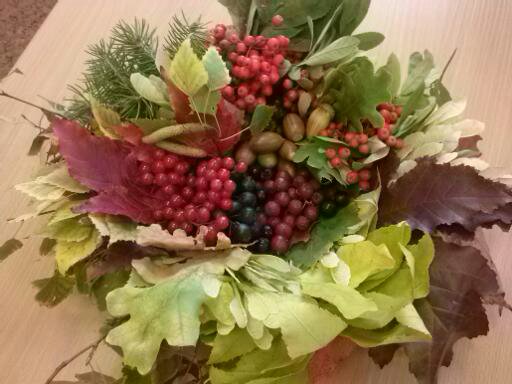 Образовательная область: речевое развитие, социально-коммуникативное развитие, познавательное развитие, художественно-эстетическое развитие, физическое развитие.Цель:  расширение и активизация словаря по теме «Растения осенью».Развивающая предметно-пространственная среда темы ННОД: проходит в кабинете учителя-логопеда; сюжетная картина «Золотая осень», наборное полотно, игра «Разноцветные листья» (включает картинки с изображением деревьев и кустарников осенью, карточки с изображением листьев и плодов, ягод, семян растений, которые снабжены «липучками», так же как и кружки, нарисованные около деревьев); подарок Золотой Осени для ребят (композиция из осенних листьев и плодов, ягод  деревьев и кустарников); «зашумленные» картинки с контурами листьев деревьев и кустарников,  слоговые часики, карточки с правилами поведения, мяч, цветные карандаши.Планируемый результат: усваивают значения новых слов на основе углубленных знаний о предметах и явлениях окружающего мира; умеют осмысливать образные выражения, правильно употребляют грамматические формы слова, словообразовательные модели, умеют строить простые распространенные предложения, осознают слоговое строение слова, осуществляют слоговой анализ и синтез слов, умеют объяснять свое решение, задавать вопросы; проявляют интерес к заданиям; знают и называют признаки растений осенью; употребляют их в речи (предикативный словарь: желтеть, краснеть, опадать, созревать; номинативный словарь : осень, лист, листопад, дуб, береза, клен, осина, рябина, ель,  плоды, семена, ягоды; атрибутивный словарь: золотая, дубовый, осиновый, еловый, рябиновый, кленовый, осиновый;  словарь наречий: пасмурно, солнечно, дождливо, ясно.Задачи:Коррекционно-образовательные:-расширять представления детей об изменениях, происходящих с растениями осенью.-активизировать  словарь по теме «Растения осенью»;-формировать навыки словообразования у детей (образование относительных  прилагательных от существительных).-совершенствовать грамматический строй речи (образование существительных в форме родительного падежа с предлогом с, согласование прилагательных с существительными в роде и числе);-развивать фразовую речь.Коррекционно-развивающие:-развивать слуховое внимание и его концентрацию;-развивать общую, кистевую и пальцевую моторику; координацию речи с движением;-развивать динамический праксис, реципрокную координацию; -развивать диафрагмальное дыхание и силу голоса;-развивать зрительный гнозис, графомоторную функцию руки (подготовка руки к письму)-развивать навыки  слогового анализа и синтеза слова;-формировать у детей самоконтроль за речью через оральный, тактильно-вибрационный и акустический контроль.Коррекционно-воспитательные:-воспитывать правильное  речевое поведение в процессе ННОД;-воспитывать вопрошающую активность;- воспитывать способность оречевлять свои внутренние ощущения и впечатления в процессе рефлексии -воспитывать эффективные способы речевого общения между детьми и взрослыми;-воспитывать познавательный интерес, эмоционально-положительный  настрой на занятие и стимулировать готовность к совместной деятельности.Вводная часть (мотивационный, подготовительный этап).Основная часть (содержательный, деятельностный этап).	Заключительная часть (рефлексивный этап)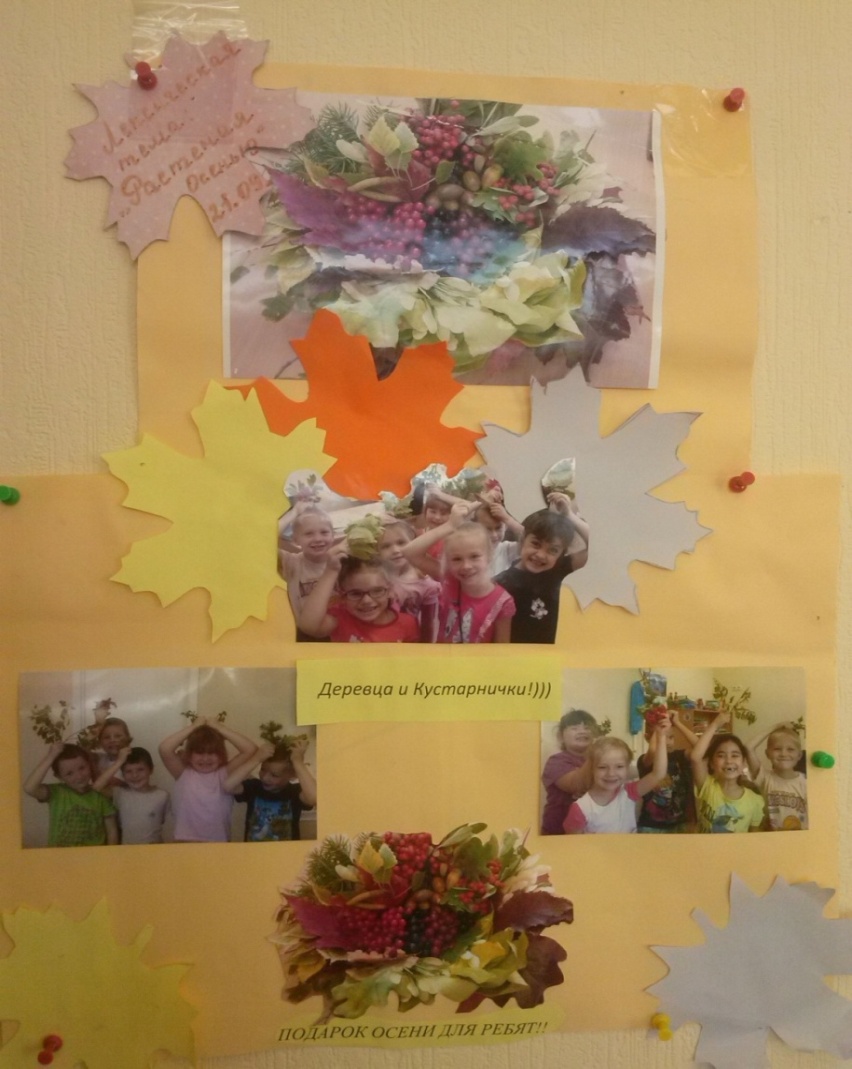 ЗадачиСодержаниеОбразовательнаяобластьФормыреализацииСредствареализацииСоздать эмоционально-положительный настрой и стимулировать готовность к совместной деятельностиУчитель-логопед предлагает детям встать в круг и поприветствовать друг друга.Л: Дружно за руки возьмемсяИ почувствуем тепло.Повернемся, улыбнемся,Словно солнышко пришло.Ребята, посмотрите друг на друга; какие у вас добрые, красивые лица; улыбнитесь друг другу, поприветствуйте.Речевое развитие.Социально-коммуникативное развитие.Физическое развитие.Художественно-эстетическое.Методы: словесный, наглядный практический. Приемы:Чтение стихотворения (рассказ), Подражательно-испольнительские упражнения.Стихотворение.Развивать  общую моторику, координацию речи с движением.Л: Вдруг закрыли небо тучиПоднимаются на носочки, поднимают вверх перекрещенные рукиЛ: Начал капать дождь колючийПрыгают на носочках, руки на поясеРечевое развитие.Социально-коммуникативное развитие.Физическое развитие, художественно-эстетическое развитие, познавательное развитие.Методы: словесный, наглядный практический. Приемы:Чтение стихотворения (рассказ), Подражательно-испольнительские упражнения.Физминутка Развивать слуховое внимание и его концентрацию;формировать у детей самоконтроль за речью через оральный, тактильно-вибрационный и акустический контроль.«Сядет тот, кто тише всех». Учитель-логопед (шепотом и не глядя на называемого ребенка) произносит имя ребенка, который в конкретный момент времени «тише всех». Названные дети по очереди садятся на свои места.  Другой вариант: произношение имени ребенка без включения голоса с утрированной артикуляцией гласных звуков.Речевое развитие.Социально-коммуникативное развитие.Физическое развитие. Познавательное развитие.Методы: Словесный, наглядный, практический.Приемы:Беседа, упражнение творческого характера.Упражнение«Сядет тот, кто тише всех» Воспитывать правильное  речевое поведение в процессе ННОД.Учитель-логопед предлагает вспомнить детям правила поведения в процессе ННОД.Л: Давайте вспомним, как себя нужно вести на занятиях? Посмотрите на картинки и назовите правила поведения. Попробуйте объяснить, в чем заключаются правила.Речевое развитие.Социально-коммуникативное развитие, художественно-эстетическое развитие, познавательное развитиеМетоды: словесный, наглядный, практическийПриемы: Беседа, демонстрация, упражнение творческого характера.Карточки с правилами поведения.ЗадачиСодержаниеОбразовательная областьФормыреализацииСредствареализацииСоздать эмоционально-положительный настрой и стимулировать готовность к совместной деятельности(создание затруднения в игровой ситуации)Л: Молодцы! А теперь давайте посмотрим в окно. На дворе золотая осень, все растения за окном нарядные и праздничные. Стук в дверь. Почтальон приносит эстетично оформленный конверт. В конверте письмо.Л: Ребята! Это письмо от Золотой Осени! Вот что она пишет:  «Дорогие ребята! Я приготовила для вас подарок-сюрприз. Я отправила подарок  по  Почте Природы. Чтобы он  поскорее  дошел до вас, вам нужно выполнить мои    задания.Ребята, вы хотите получить подарок от Золотой Осени?Дети: (хором) Даа!!Речевое развитие.Социально-коммуникативное развитие, художественно-эстетическое развитие, познавательное развитиеМетоды: словесный, наглядный,практическийПриемы:Беседа, ИграПисьмо от Золотой ОсениЗакрепить умение называть признаки осени.Развивать фразовую речь.Дети встают в круг.Логопед: Ребята, перед вами  картина «Золотая Осень».Вот первое задание:  посмотрите на  картину и назовите признаки осени.Дети с опорой на наглядность вспоминают признаки осени,  называют их, передавая мяч по цепочке.Предполагаемые ответы детей: дует ветер, листья желтеют, листья опадают с деревьев, небо хмурое, идет дождь, поспевают плоды, грибы и ягоды , птицы улетают на юг и т.д.Речевое развитие, социально-коммуникативное развитие, физическое развитие, познавательное развитие, художественно-эстетическое развитие Методы: словесный, наглядный, практическийПриемы:Беседа, демонстрация, упражнение творческого характера.Сюжетная картина «Золотая осень», мячСовершенствовать грамматический строй речи (образование формы существительных в родительном падеже с предлогом с, согласование прилагательных с существительными в роде и числе).]На наборном полотне картинки, на  которых изображены береза, клен, рябина, дуб, ель.Л:Вы узнали растения? Покажите и назовите их.Дети по очереди выходят к наборному полотну, показывают и называют растения. Логопед раскладывает перед детьми карточки с листьями.Л:А вот и листья  этих растений. Второе задание Осени такое: вы должны отгадать, с какого растения упал каждый из листиков, закрепить их  рядом с этим растением в кружке и назвать  этот листик1-й ребенок. Этот листок упал с клена. Кленовый листок.2-й ребенок. А этот листок упал с рябины. Рябиновый листок.3-й ребенок. Вот этот листок упал с дуба. Дубовый листок.4-й ребенок. Этот листок упал с березы. Березовый листок.5-й ребенок. Этот листок упал с осины. Осиновый листок и т.д.Речевое развитие, социально-коммуникативное развитие, познавательное развитие, художественно-эстетическое развитие.Методы: словесный, наглядный, практическийПриемы:Беседа, демонстрация, упражнение творческого характера.Дидактический материал «Разноцветные листья»Развивать кистевую, пальцевую моторику; динамический праксис, реципрокную координациюЛ: Молодцы! А теперь немного отдохнем и проведем гимнастику для пальчиков. 1.Пальчиковая гимнастика:Ветер по лесу летал,Ветер листики считал (Плавные, волнообразные движения ладонями). Вот березовый, Дубовый,Вот рябиновый,Кленовый. (Загибают по одному пальчику на обеих руках.)Вот последний лист с осинки Ветер бросил на тропинку.(спокойно укладывают ладони на стол)2. Упражнения «Колечко», «Кулак, ребро, ладонь», «Зайка-Коза»«Пальчики поссорились, помирились, обнялись, поиграли»Речевое развитие, физическое развитие,социально-коммуникативное развитие, художественно-эстетическое развитие, познавательное развитиеМетоды:словесный, наглядный,  практическийПриемы: демонстрация, подражательно—исполнительские упражнения,рассказФизминутка Развивать вопрошающую активность; воспитывать эффективные способы речевого общения между детьми и взрослыми..На наборном полотне растения: береза, дуб, калина, рябина, ель; карточки: ягоды рябины, шишка ели, желудь каштан, сережки березыЛ: Ребята! Вот следующее задание Осени: определить, что где растет. Я буду задавать вопросы , а вы, если я скажу правильно, поднимете зеленую табличку, а если неправильно – красную. А потом вы будете задавать вопросы, а я выбирать таблички.Вопрос 1: желудь растет на березе?Вопрос 2: шишки растут на рябине? и т.д.Речевое развитие.социально-коммуникативное развитие, познавательное развитие, художественно-эстетическое развитие.Методы:словесный, наглядный, практическийПриемы: беседа, игра, упражнение творческого характера.Дидактическая игра «Да-Нет», пособие «Светофорики» (зеленый и красный)Карточки  с плодами, ягодами и семенами растений (на «липучках»)Развивать навыки слогового анализа и синтеза словаЛ: следующее задание Осени: определить количество слогов в словах    с помощью слоговых часиков. Первое слово шишки. Дети. Шиш-ки. Л: Теперь слово желуди. Дети. Же-лу-ди.Л: И наконец, слово каштаны. Дети. Каш-та-ны. Речевое развитие, социально-коммуникативное развитие, познавательное развитие, художественно-эстетическое развитие, физическое развитие.Методы:словесный, наглядный практическийПриемы:Беседа, демонстрация, упражнениетворческого характера, моделированиеСлоговые часикиРазвивать зрительный гнозис и графомоторную функцию руки (подготовка руки к письму);формировать навыки словообразования (образование относительных  прилагательных от существительных).Логопед раздает детям листы бумаги формата А4 с изображением листьев дуба, березы, клена и осины (листья наложены друг на друга «зашумленные картинки»))Л: следующее задание Золотой Осени такое: назвать и заштриховать   осенние листочкиЛ: Найдите лист дуба, обведите его пальчиком. Лист дуба - это  дубовый листок. Назовите  его и его цвет осенью. Дети хором: Лист дуба- дубовый лист. Осенью он коричневый.Л: Молодцы! А теперь возьмите коричневый карандаш и  обведите дубовый листик по контуру коричневым цветом.Дети выполняют задание. Логопед следит за осанкой и за тем, чтобы дети правильно удерживали карандаш в руке. Аналогичная работа с кленовым, березовым, рябиновым листочками (листочки обводятся красным, желтым, оранжевым цветом).Речевое развитие, социально-коммуникативное развитие, художественно-эстетическое развитие, физическое развитие, познавательное развитие.Методы: словесный, наглядный, практическийПриемы:Беседа, демонстрация, упражнение творческого характера.«Зашумленные картинки» с изображением листьев растений, цветные карандашиРазвивать общую моторику, речевое дыхание и голосЛ: Молодцы, ребята! Вы справились со всеми заданиями Осени. Стук в дверь.В кабинет торжественно вносится подарок Осени – композиция из осенних листьев и плодов деревьев и кустарников. Каждый ребенок получает листочек одного из растений, представленных в осенней композиции, а также его плод.Детям раздаются веточки растений (на выбор).Л: ребята, представьте , что вы  деревца и кустарники, ваши листочки и веточки  качает ветерок. Дует легкий ветерок—листочки на ветках едва шевелятсяДети имитируют легкое дуновение ветра и слегка шевелят веточками растений в руках; длительно без включения голоса  на выдохе утрированно произносят звук [у-у-у-у] Л: Подул сильный ветер – закачались   веточки деревьев  и кустарников в лесуДети поднимают руки с веточками вверх, выполняют повороты туловища влево-вправо; на выдохе с включением голоса утрированно произносят [у-у-у-у-у]Л: Осенние листочки на веточках сидят
Осенние листочки ребятам говорят:
Кленовый: a-a-a Рябиновый: и-и-и
Дубовый: о-о-оБерезовый: у-у-уКалиновый: э-э-э.Ребенок с кленовым листочком: глубокий вдох, произносит на одном выдохе: а-а-а-а-а-аРебенок с рябиновым листочком – на  одном выдохе: и-и-и-и-и-иРебенок с дубовым листочком – на  одном выдохе: о-о-о-о-оРебенок с березовым листочком – на  одном выдохе: у-у-у-у-уРебенок с калиновым листочком – на  одном выдохе: а-а-а-а-а-аФизическое  развитие, социально-коммуникативное развитие, художественно-эстетическое развитие, речевое развитие, познавательное развитие.Методы: словесный, наглядный, практическийПриемы:Рассказ, иллюстрация, подражательно-исполнительское упражнение; сюжетно-ролевая игра игра; Веточки  растений, стихотворениеЗадачиСодержаниеОбразовательная областьФормы реализацииСредствареализацииРазвивать фразовую речь, способность к оречевлению своих ощущений в процессе рефлексии.Учитель-логопед спрашивает у каждого ребенка, что нового он узнал в процессе ННОД, что  больше всего запомнилось, какие новые слова запомнились. Если ребенок не справляется, можно дать подсказку в виде картинок или наводящих вопросов.Л: Понравился ли тебе подарок Золотой Осени? Что нового ты сегодня узнал? Что тебе больше всего понравилось и почему? Какие слова  тебе запомнились?Награждение детей. Каждый ребенок уносит с собой в коробочке несколько листочков  – подарок Золотой Осени.Речевое развитие, социально-коммуникативное развитие, познавательное развитиеМетоды: словесный, наглядный, практическийПриемы:беседа, иллюстрация, упражнение творческого характера.Предметные картинки на наборном полотне , сюжетная картина. Подарок Осени 